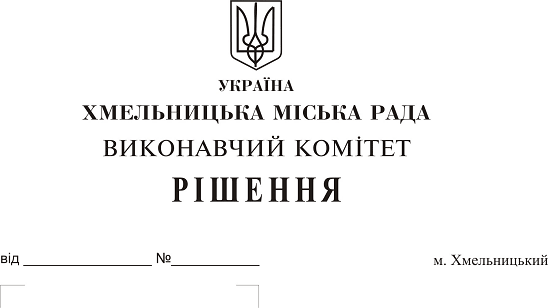 Про внесення змін до рішення виконавчогокомітету від 25.05.2017 № 364        Розглянувши клопотання Департаменту освіти та науки Хмельницької міської ради, у зв’язку із кадровими змінами, керуючись Законом України «Про місцеве самоврядування в Україні», виконавчий комітет міської радиВИРІШИВ:    1. Внести зміни до рішення виконавчого комітету міської ради від 25.05.2017 року № 364 «Про затвердження складу комісії з визначення кандидатів для призначення персональних стипендій Хмельницької міської ради у галузі освіти для обдарованих дітей міста Хмельницького та втрату чинності рішень виконавчого комітету», виклавши додаток у новій редакції (додається).    2.  Контроль за виконанням рішення покласти на заступника міського голови  Г. Мельник.           Міський голова                                                                                       О. Симчишин                                                                                         Додаток до рішення виконавчого комітету                                                                                          від 22.02.2018 року № 136Склад комісії з визначення кандидатів для призначення персональних стипендій Хмельницької міської ради у галузі освіти для обдарованих дітей міста Хмельницького Керуючий справами виконавчого комітету                                                                Ю. СабійДиректор Департаменту освіти та науки                                                                    Р. МиколаївГолова комісії:Мельник Галина Леонтіївна– заступник Хмельницького міського головиЗаступник голови комісії:Миколаїв Роман Дмитрович– директор Департаменту освіти та науки Хмельницької міської радиВідповідальний секретар комісії:Нагорна Віталіна Володимирівна– начальник відділу науки та педагогічних кадрів Департаменту освіти та науки Хмельницької міської радиЧлени комісії:Губай Світлана Василівна– заступник директора Департаменту освіти та науки Хмельницької міської радиДейнега Олександр Олександрович– методист науково-методичного центру Департаменту освіти та науки Хмельницької міської радиІвасішина Наталія Феліксівна– директор Хмельницької середньої загальноосвітньої школи І-ІІІ ступенів № 21Язовських Ірина Олександрівна– начальник відділу дошкільної та позашкільної освіти Департаменту освіти та науки Хмельницької міської радиНовосядла Світлана Володимирівна– методист науково-методичного центру Департаменту освіти та науки Хмельницької міської радиОленич Ольга Володимирівна – заступник директора з навчально-виховної роботи Хмельницької середньої загальноосвітньої школи І-ІІІ ступенів № 22 імені Олега ОльжичаСобко Наталія Анатоліївна– депутат Хмельницької міської ради, директор навчально-виховного комплексу № 6 м. Хмельницького (за згодою)Ярова Анастасія Вікторівна – головний спеціаліст відділу дошкільної та позашкільної освіти Департаменту освіти та науки Хмельницької міської ради